_______________________________________ANNEE SCOLAIRE2021 - 2022Document à conserver par la familleBulletin à compléter et à remettreà compléter et à remettre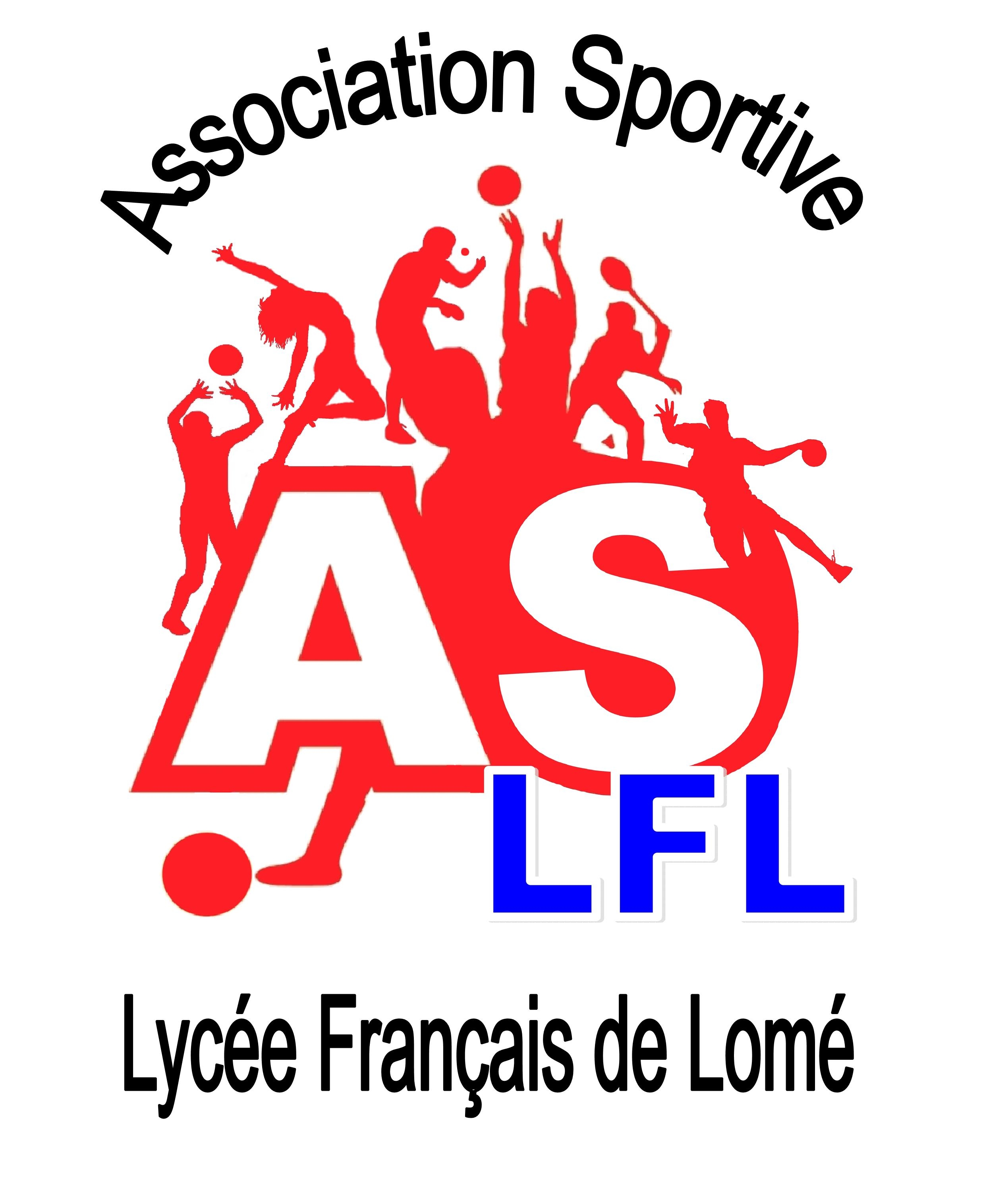 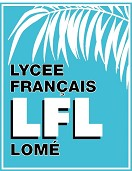 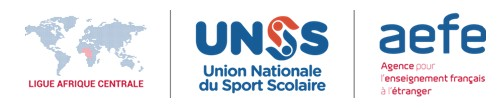 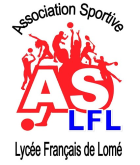 ASSOCIATION SPORTIVE DU LFL (ASLFL)ASSOCIATION SPORTIVE DU LFL (ASLFL)ASSOCIATION SPORTIVE DU LFL (ASLFL)ANNEE SCOLAIRE 2021-2022ANNEE SCOLAIRE 2021-2022ANNEE SCOLAIRE 2021-2022A-FONCTIONNEMENT        L’association sportive du LFL (ASLFL) accueille tous les élèves du secondaire de l’établissement qui désirent pratiquer une ou plusieurs activités physiques et sportives et qui s’engagent à respecter sa charte.         Elle utilise les installations sportives du LFL (site Strauss) du lundi au vendredi de 17h00 et 18h30, le mercredi de 13h00 à 18h30.       En cas de déplacement dans Lomé, les élèvent se rendent (et repartent) sur les lieux de pratique de manière autonome.      En cas de déplacement dans la zone, le transport est pris en charge par l’Association.      Les activités sont encadrées par les professeurs d’EPS de l’établissement ou par des intervenants extérieurs qualifiés, agréés par le comité directeur.      L’enseignant responsable de l’activité fait l’appel à chaque séance mais ne prévient pas les parents en cas d’absence. Il tient cette information disponible aux parents qui lui en feront la demande.      L’assurance de l’établissement s’étend aux activités de l’ASLFL.      Les informations relatives à l’association sont consultables :sur le panneau d’affichage portant le bandeau ASLFL et se trouvant sous le préau ;sur le site du LFL   https://www.lfl-togo.org     sur la page Facebook, recherchez ASLFL   L’inscription est valable pour l’année scolaire.       Notre boite mail : aslfl@yahoo.comDébut des activités : lundi 27 septembre 2021Fin des activités : mardi 31 mai 2022ASSOCIATION SPORTIVE DU LFLAffiliée à l’UNSSANNEE SCOLAIRE 2021-2022B- BULLETIN D’INSCRIPTIONInstructions                Veuillez s’il vous plait :Compléter ce bulletin, l’insérer dans une enveloppe et l’accompagner : - du droit d’entrée fixe ;- du montant de la cotisation (dépendant du nombre d’activités choisies) Remettre l’enveloppe à un professeur d’EPS qui assurera une permanence au lycée, bureau de l’ASLFL (en entrant dans le lycée, immédiatement à droite).NB : les paiements en espèces ou par chèques sont acceptés. Un reçu vous sera délivré.1-L’ELEVEA compléterNOM : ……………………………………………………..               Prénom : ………………………………………………………NE(E) LE : ………………                  Classe : …………………                Tel WhatsApp ……………………………......En m’inscrivant à l’ASLFL je m’engage à :Participer de manière régulière aux entrainements et aux compétitions ;Prévenir en cas d’absence ;Respecter mes partenaires, adversaires, arbitres, entraineurs ;Etre présent à l’Assemblée Générale2-LE RESPONSABLE LEGALA compléterNOM : ……………………………………………………..               Prénom : ………………………………………………………Tel domicile  : ………………………………………….               Tel portable : ………………………….……………........e.mail : ……………………………………………………Je, soussigné(e), responsable légal de  ……………………………………………………………………………………….l’autorise à participer aux activités de l’ASLFL (voir conditions financières ci-dessous)J’autorise  -  je n’autorise pas (1) le professeur responsable à faire pratiquer en cas d’urgence, une intervention médicale ou chirurgicale en cas de nécessitéJ’autorise  -  je n’autorise pas (1) les responsables de l’AS à prendre en photo ou vidéo l’élève afin de faire la promotion de l’ASLFL  ou à des fins pédagogiquesEntourez votre choix3- LES ACTIVITES PROPOSEES       Pour qu’un club soit ouvert,  un effectif minimum de 12 élèves doit être enregistré au plus tard le vendredi 15 octobre 2021  veille des congés de la Toussaint. Dans le cas contraire l’activité sera annulée et les élèves seront, soit orientés vers d’autres clubs, soit remboursés.Choisissez la ou les activités en inscrivant une X dans la (les) case(s) correspondante(s)4- LES CONDITIONS FINANCIERESAdhérer à ASLFL en s’acquittant du DROIT D’ENTREE ANNUEL de  2000 FCFA+Régler la COTISATION ANNUELLE